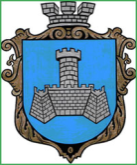 Українам. Хмільник  Вінницької областіР О З П О Р Я Д Ж Е Н Н Я МІСЬКОГО  ГОЛОВИ від  14 вересня 2022 р.                                                                     №386-рПро проведення   позачерговогозасідання виконкому міської ради      Розглянувши  службові записки начальника Управління житлово-комунального господарства та комунальної власності Хмільницької міської ради  Києнко Г.Г.,начальника управління праці та соціального захисту населення Хмільницької міської ради Тимошенко І.Я.,  начальника служби у справах дітей Хмільницької міської ради Тишкевича Ю.І.,начальника фінансового управління Хмільницької міської ради  Тищенко Т.П.  ,начальника Відділу культури і туризму Хмільницької міської ради Цупринюк Ю.С.,начальника відділу охорони здоров»я Хмільницької міської ради Буликова С.Є., начальника загального відділу Хмільницької міської ради Прокопович О.Д.,начальника організаційного відділу Хмільницької міської ради Тендерис О.В.,  відповідно до п.10 статті 9 Закону України «Про правовий режим воєнного стану», п.п.2.2.3 пункту 2.2 розділу 2 Положення про виконавчий комітет Хмільницької міської ради 7 скликання, затвердженого  рішенням 46 сесії міської ради 7 скликання від 22.12.2017р. №1270, керуючись ст.42,ст.59 Закону України „Про місцеве самоврядування в Україні”:Провести  позачергове засідання виконкому Хмільницької міської ради 16.09.2022 року о 10.00 год., на яке винести  питання:2.Загальному відділу Хмільницької міської ради(О.Прокопович) довести це  розпорядження до членів виконкому міської ради та всіх зацікавлених суб’єктів.3.Контроль за виконанням цього розпорядження залишаю за собою.              Міський голова                         Микола ЮРЧИШИНС.МаташО.ПрокоповичО.Тендерис1Про  затвердження  фінансового плану  Комунального некомерційного підприємства «Хмільницька  центральна лікарня»  на 2023 рік Про  затвердження  фінансового плану  Комунального некомерційного підприємства «Хмільницька  центральна лікарня»  на 2023 рік Про  затвердження  фінансового плану  Комунального некомерційного підприємства «Хмільницька  центральна лікарня»  на 2023 рік Доповідає: Кравчук ОлександрМиколайович  Генеральний директор  Комунального некомерційного підприємства «Хмільницька  центральна лікарня»  Генеральний директор  Комунального некомерційного підприємства «Хмільницька  центральна лікарня»  2Про фінансування з місцевого бюджету коштів для надання одноразової матеріальної допомоги сім’ям військовослужбовців, які загинули чи померли захищаючи незалежність, суверенітет та територіальну цілісність України, під час здійснення заходів із забезпечення національної безпеки і оборони, відсічі і стримування збройної агресії Російської Федерації на території України, а також під час операції об’єднаних сил, на поховання на території населених пунктів, що входять до складу Хмільницької міської територіальної громадиПро фінансування з місцевого бюджету коштів для надання одноразової матеріальної допомоги сім’ям військовослужбовців, які загинули чи померли захищаючи незалежність, суверенітет та територіальну цілісність України, під час здійснення заходів із забезпечення національної безпеки і оборони, відсічі і стримування збройної агресії Російської Федерації на території України, а також під час операції об’єднаних сил, на поховання на території населених пунктів, що входять до складу Хмільницької міської територіальної громадиПро фінансування з місцевого бюджету коштів для надання одноразової матеріальної допомоги сім’ям військовослужбовців, які загинули чи померли захищаючи незалежність, суверенітет та територіальну цілісність України, під час здійснення заходів із забезпечення національної безпеки і оборони, відсічі і стримування збройної агресії Російської Федерації на території України, а також під час операції об’єднаних сил, на поховання на території населених пунктів, що входять до складу Хмільницької міської територіальної громадиДоповідає: Тимошенко Ірина ЯрославівнаНачальник управління праці та соціального захисту населення Хмільницької міської радиНачальник управління праці та соціального захисту населення Хмільницької міської ради3Про фінансування з місцевого бюджету коштів для надання одноразової матеріальної допомоги мешканцям населених пунктів, що входять до складу Хмільницької міської ТГ, які є військовослужбовцями та отримали поранення, контузію, каліцтво, травми, захворювання під час захисту незалежності, суверенітету та територіальної цілісності України, здійснення заходів із забезпечення національної безпеки і оборони, відсічі і стримування збройної агресії Російської Федерації на території України, а також під час операції об’єднаних силПро фінансування з місцевого бюджету коштів для надання одноразової матеріальної допомоги мешканцям населених пунктів, що входять до складу Хмільницької міської ТГ, які є військовослужбовцями та отримали поранення, контузію, каліцтво, травми, захворювання під час захисту незалежності, суверенітету та територіальної цілісності України, здійснення заходів із забезпечення національної безпеки і оборони, відсічі і стримування збройної агресії Російської Федерації на території України, а також під час операції об’єднаних силПро фінансування з місцевого бюджету коштів для надання одноразової матеріальної допомоги мешканцям населених пунктів, що входять до складу Хмільницької міської ТГ, які є військовослужбовцями та отримали поранення, контузію, каліцтво, травми, захворювання під час захисту незалежності, суверенітету та територіальної цілісності України, здійснення заходів із забезпечення національної безпеки і оборони, відсічі і стримування збройної агресії Російської Федерації на території України, а також під час операції об’єднаних силДоповідає:  Тимошенко Ірина Ярославівна                         Доповідає:  Тимошенко Ірина Ярославівна                         Начальник управління праці та соціального захисту населення Хмільницької міської ради        4Про внесення змін до комплексної Програми підтримки учасників Антитерористичної операції, операції  об’єднаних сил, осіб, які беруть(брали) участь у здійсненні заходів із забезпечення національної безпеки і оборони, відсічі і стримування збройної агресії Російської Федерації на території України  та членів їхніх сімей  – мешканців населених пунктів, що входять до складу Хмільницької міської територіальної громади, на 2022 -2023 рр., затвердженої рішенням виконавчого комітету Хмільницької міської ради від 07.04.2022р. №141» (зі змінами)»Про внесення змін до комплексної Програми підтримки учасників Антитерористичної операції, операції  об’єднаних сил, осіб, які беруть(брали) участь у здійсненні заходів із забезпечення національної безпеки і оборони, відсічі і стримування збройної агресії Російської Федерації на території України  та членів їхніх сімей  – мешканців населених пунктів, що входять до складу Хмільницької міської територіальної громади, на 2022 -2023 рр., затвердженої рішенням виконавчого комітету Хмільницької міської ради від 07.04.2022р. №141» (зі змінами)»Про внесення змін до комплексної Програми підтримки учасників Антитерористичної операції, операції  об’єднаних сил, осіб, які беруть(брали) участь у здійсненні заходів із забезпечення національної безпеки і оборони, відсічі і стримування збройної агресії Російської Федерації на території України  та членів їхніх сімей  – мешканців населених пунктів, що входять до складу Хмільницької міської територіальної громади, на 2022 -2023 рр., затвердженої рішенням виконавчого комітету Хмільницької міської ради від 07.04.2022р. №141» (зі змінами)»Доповідає:  Тимошенко Ірина Ярославівна                                                          Доповідає:  Тимошенко Ірина Ярославівна                                                          Начальник управління праці та соціального захисту населення Хмільницької міської ради        5Про внесення змін та  доповнень до рішення виконавчого комітету Хмільницької міської ради від 07.04.2022р. №142 «Про затвердження Порядків використання коштів  місцевого бюджету, передбачених на фінансування заходів комплексної Програми підтримки учасників Антитерористичної операції, операції  об’єднаних сил, осіб, які беруть (брали) участь у  здійсненні заходів із забезпечення національної безпеки і оборони, відсічі і стримування збройної агресії Російської Федерації на території України  та членів їхніх сімей – мешканців населених пунктів, що входять до складу Хмільницької міської територіальної  громади, на 2022 -2023 рр.» (зі змінами)Про внесення змін та  доповнень до рішення виконавчого комітету Хмільницької міської ради від 07.04.2022р. №142 «Про затвердження Порядків використання коштів  місцевого бюджету, передбачених на фінансування заходів комплексної Програми підтримки учасників Антитерористичної операції, операції  об’єднаних сил, осіб, які беруть (брали) участь у  здійсненні заходів із забезпечення національної безпеки і оборони, відсічі і стримування збройної агресії Російської Федерації на території України  та членів їхніх сімей – мешканців населених пунктів, що входять до складу Хмільницької міської територіальної  громади, на 2022 -2023 рр.» (зі змінами)Про внесення змін та  доповнень до рішення виконавчого комітету Хмільницької міської ради від 07.04.2022р. №142 «Про затвердження Порядків використання коштів  місцевого бюджету, передбачених на фінансування заходів комплексної Програми підтримки учасників Антитерористичної операції, операції  об’єднаних сил, осіб, які беруть (брали) участь у  здійсненні заходів із забезпечення національної безпеки і оборони, відсічі і стримування збройної агресії Російської Федерації на території України  та членів їхніх сімей – мешканців населених пунктів, що входять до складу Хмільницької міської територіальної  громади, на 2022 -2023 рр.» (зі змінами)Доповідає:  Тимошенко Ірина Ярославівна                                        Доповідає:  Тимошенко Ірина Ярославівна                                        Начальник управління праці та соціального захисту населення Хмільницької міської ради       6Про затвердження подання щодо доцільності призначення опікуном К. Ю. В.Про затвердження подання щодо доцільності призначення опікуном К. Ю. В.Про затвердження подання щодо доцільності призначення опікуном К. Ю. В.Доповідає:  Тимошенко Ірина Ярославівна                                        Доповідає:  Тимошенко Ірина Ярославівна                                        Начальник управління праці та соціального захисту населення Хмільницької міської ради        7Про визначення розміру збитків, що стосується Іванинюка Михайла ГригоровичаПро визначення розміру збитків, що стосується Іванинюка Михайла ГригоровичаПро визначення розміру збитків, що стосується Іванинюка Михайла ГригоровичаДоповідає:  Тишкевич Світлана ВікторівнаДоповідає:  Тишкевич Світлана ВікторівнаНачальник управління земельних відносин Хмільницької міської ради 8Про визначення розміру збитків, що стосується ТОВ «АТМОСЕРВІС»Про визначення розміру збитків, що стосується ТОВ «АТМОСЕРВІС»Про визначення розміру збитків, що стосується ТОВ «АТМОСЕРВІС»Доповідає:  Тишкевич Світлана ВікторівнаДоповідає:  Тишкевич Світлана ВікторівнаНачальник управління земельних відносин Хмільницької міської ради9Про визначення розміру збитків, що стосується ТОВ «ХМІЛЬНИК ЕНЕРДЖІ»Про визначення розміру збитків, що стосується ТОВ «ХМІЛЬНИК ЕНЕРДЖІ»Про визначення розміру збитків, що стосується ТОВ «ХМІЛЬНИК ЕНЕРДЖІ»Доповідає:  Тишкевич Світлана ВікторівнаДоповідає:  Тишкевич Світлана ВікторівнаНачальник управління земельних відносин Хмільницької міської ради10Про визначення розміру збитків, що стосується ФГ «ВЕЛЕС-АГРО М.»Про визначення розміру збитків, що стосується ФГ «ВЕЛЕС-АГРО М.»Про визначення розміру збитків, що стосується ФГ «ВЕЛЕС-АГРО М.»Доповідає:  Тишкевич Світлана ВікторівнаДоповідає:  Тишкевич Світлана ВікторівнаНачальник управління земельних відносин Хмільницької міської ради11Про визначення розміру збитків, що стосується ПП «ТОРГІВЕЛЬНА КОМПАНІЯ «ХОРОЛ-ІНВЕСТ ЛТД»Про визначення розміру збитків, що стосується ПП «ТОРГІВЕЛЬНА КОМПАНІЯ «ХОРОЛ-ІНВЕСТ ЛТД»Про визначення розміру збитків, що стосується ПП «ТОРГІВЕЛЬНА КОМПАНІЯ «ХОРОЛ-ІНВЕСТ ЛТД»Доповідає:  Тишкевич Світлана ВікторівнаДоповідає:  Тишкевич Світлана ВікторівнаНачальник управління земельних відносин Хмільницької міської ради12Про визначення розміру збитків, що стосується ТОВ «Хорсан Енерджі»Про визначення розміру збитків, що стосується ТОВ «Хорсан Енерджі»Про визначення розміру збитків, що стосується ТОВ «Хорсан Енерджі»Доповідає:  Тишкевич Світлана ВікторівнаДоповідає:  Тишкевич Світлана ВікторівнаНачальник управління земельних відносин Хмільницької міської ради13Про внесення змін та доповнень до Програми розвитку житлово-комунального господарства та благоустрою територій населених пунктів Хмільницької міської територіальної громади на 2022-2026 роки, затвердженої рішенням 15 сесії міської ради 8 скликання від 21 липня 2021 року № 612 (зі змінами)Про внесення змін та доповнень до Програми розвитку житлово-комунального господарства та благоустрою територій населених пунктів Хмільницької міської територіальної громади на 2022-2026 роки, затвердженої рішенням 15 сесії міської ради 8 скликання від 21 липня 2021 року № 612 (зі змінами)Про внесення змін та доповнень до Програми розвитку житлово-комунального господарства та благоустрою територій населених пунктів Хмільницької міської територіальної громади на 2022-2026 роки, затвердженої рішенням 15 сесії міської ради 8 скликання від 21 липня 2021 року № 612 (зі змінами)Доповідає:  Києнко Галина Григорівна                            Доповідає:  Києнко Галина Григорівна                            Начальник Управління житлово-комунального господарства та комунальної власності Хмільницької міської ради          14Про внесення змін до Порядку використання коштів місцевого бюджету Хмільницької міської територіальної громади, передбачених на фінансування заходів Програми розвитку житлово-комунального господарства та  благоустрою територій населених пунктів Хмільницької міської територіальної громади на 2022-2026 рокиПро внесення змін до Порядку використання коштів місцевого бюджету Хмільницької міської територіальної громади, передбачених на фінансування заходів Програми розвитку житлово-комунального господарства та  благоустрою територій населених пунктів Хмільницької міської територіальної громади на 2022-2026 рокиПро внесення змін до Порядку використання коштів місцевого бюджету Хмільницької міської територіальної громади, передбачених на фінансування заходів Програми розвитку житлово-комунального господарства та  благоустрою територій населених пунктів Хмільницької міської територіальної громади на 2022-2026 рокиДоповідає:  Києнко Галина Григорівна                            Доповідає:  Києнко Галина Григорівна                            Начальник Управління житлово-комунального господарства та комунальної власності Хмільницької міської ради           15Про розгляд клопотання Комунального підприємства «Хмільникводоканал»Про розгляд клопотання Комунального підприємства «Хмільникводоканал»Про розгляд клопотання Комунального підприємства «Хмільникводоканал»Доповідає:  Києнко Галина Григорівна                            Доповідає:  Києнко Галина Григорівна                            Начальник Управління житлово-комунального господарства та комунальної власності Хмільницької міської ради           16Про розгляд клопотань юридичних та фізичних осіб з питань видалення деревонасаджень у населених пунктах Хмільницької міської територіальної громадиПро розгляд клопотань юридичних та фізичних осіб з питань видалення деревонасаджень у населених пунктах Хмільницької міської територіальної громадиПро розгляд клопотань юридичних та фізичних осіб з питань видалення деревонасаджень у населених пунктах Хмільницької міської територіальної громадиДоповідає:  Києнко Галина Григорівна                            Доповідає:  Києнко Галина Григорівна                            Начальник Управління житлово-комунального господарства та комунальної власності Хмільницької міської ради           17Про погодження розміщення будівельних матеріалів на загальноміській території Хмільницької міської територіальної громадиПро погодження розміщення будівельних матеріалів на загальноміській території Хмільницької міської територіальної громадиПро погодження розміщення будівельних матеріалів на загальноміській території Хмільницької міської територіальної громадиДоповідає:  Києнко Галина Григорівна                             Доповідає:  Києнко Галина Григорівна                             Начальник Управління житлово-комунального господарства та комунальної власності Хмільницької міської ради            18Про затвердження Плану заходів з нагоди відзначення 660-ї річниці першої письмової згадки про місто Хмільник з 19 по 24 вересня 2022 року Про затвердження Плану заходів з нагоди відзначення 660-ї річниці першої письмової згадки про місто Хмільник з 19 по 24 вересня 2022 року Про затвердження Плану заходів з нагоди відзначення 660-ї річниці першої письмової згадки про місто Хмільник з 19 по 24 вересня 2022 року Доповідає: Цупринюк Юлія Степанівна           Доповідає: Цупринюк Юлія Степанівна           Начальник Відділу культури та туризму Хмільницької міської ради  19Про надання пільг з оплати за навчання учнів основного контингенту  Комунального позашкільного навчального закладу    Хмільницька школа мистецтв Про надання пільг з оплати за навчання учнів основного контингенту  Комунального позашкільного навчального закладу    Хмільницька школа мистецтв Про надання пільг з оплати за навчання учнів основного контингенту  Комунального позашкільного навчального закладу    Хмільницька школа мистецтв Доповідає: Цупринюк Юлія Степанівна           Доповідає: Цупринюк Юлія Степанівна           Начальник Відділу культури та туризму Хмільницької міської ради  20Про надання дозволу громадянину Д.В.А. на  дарування громадянці І.І.В. житлового будинку з господарськими будівлями та спорудами і  земельної ділянки, де право користування мають неповнолітня З.А.О., 20__ р.н. та малолітній І.З.О., 20__ р.н.  Про надання дозволу громадянину Д.В.А. на  дарування громадянці І.І.В. житлового будинку з господарськими будівлями та спорудами і  земельної ділянки, де право користування мають неповнолітня З.А.О., 20__ р.н. та малолітній І.З.О., 20__ р.н.  Про надання дозволу громадянину Д.В.А. на  дарування громадянці І.І.В. житлового будинку з господарськими будівлями та спорудами і  земельної ділянки, де право користування мають неповнолітня З.А.О., 20__ р.н. та малолітній І.З.О., 20__ р.н.  Доповідає: Тишкевич Юрій Іванович          Доповідає: Тишкевич Юрій Іванович          Начальник служби у справах дітей Хмільницької міської ради   21Про надання дозволу громадянці М.І.Л. на  дарування громадянину  М. С. Л. __ частки житлового будинку і __ частки земельної ділянки, де право користування  має малолітня Б.Д.С., 20__ р.н.  Про надання дозволу громадянці М.І.Л. на  дарування громадянину  М. С. Л. __ частки житлового будинку і __ частки земельної ділянки, де право користування  має малолітня Б.Д.С., 20__ р.н.  Про надання дозволу громадянці М.І.Л. на  дарування громадянину  М. С. Л. __ частки житлового будинку і __ частки земельної ділянки, де право користування  має малолітня Б.Д.С., 20__ р.н.  Доповідає:  Тишкевич Юрій Іванович           Доповідає:  Тишкевич Юрій Іванович           Начальник служби у справах дітей Хмільницької міської ради    22Про зарахування ноутбуку на баланс виконавчого комітету Хмільницької міської ради   Про зарахування ноутбуку на баланс виконавчого комітету Хмільницької міської ради   Про зарахування ноутбуку на баланс виконавчого комітету Хмільницької міської ради   Доповідає:  Тишкевич Юрій Іванович           Доповідає:  Тишкевич Юрій Іванович           Начальник служби у справах дітей Хмільницької міської ради    23Про відзначення Подяками Хмільницького міського голови жителів Хмільницької міської територіальної громади до Дня рятівникаПро відзначення Подяками Хмільницького міського голови жителів Хмільницької міської територіальної громади до Дня рятівникаПро відзначення Подяками Хмільницького міського голови жителів Хмільницької міської територіальної громади до Дня рятівникаДоповідає:  Тендерис ОксанаВолодимирівнаДоповідає:  Тендерис ОксанаВолодимирівнаНачальник організаційного відділу Хмільницької міської ради24Про внесення змін до Комплексної програми покращення умов медичного обслуговування жителів Хмільницької міської територіальної громади на 2020-2024 роки, затвердженої рішенням 70 сесії міської ради 7 скликання від 29 січня  2020 року №2410 ( зі змінами)Про внесення змін до Комплексної програми покращення умов медичного обслуговування жителів Хмільницької міської територіальної громади на 2020-2024 роки, затвердженої рішенням 70 сесії міської ради 7 скликання від 29 січня  2020 року №2410 ( зі змінами)Про внесення змін до Комплексної програми покращення умов медичного обслуговування жителів Хмільницької міської територіальної громади на 2020-2024 роки, затвердженої рішенням 70 сесії міської ради 7 скликання від 29 січня  2020 року №2410 ( зі змінами)Доповідає: Буликов Сергій Євгенійович  Доповідає: Буликов Сергій Євгенійович  Начальник відділу з питань охорони здоров'я Хмільницької міської ради   25Про внесення змін та доповнень до Порядку використання коштів міського бюджету, передбачених на фінансування заходів Комплексної програми покращення умов медичного обслуговування жителів Хмільницької міської територіальної громади на 2020-2024 роки, затвердженого рішенням 71 сесії міської ради 7 скликання №2466 від 07 лютого 2020 року (зі змінами)Про внесення змін та доповнень до Порядку використання коштів міського бюджету, передбачених на фінансування заходів Комплексної програми покращення умов медичного обслуговування жителів Хмільницької міської територіальної громади на 2020-2024 роки, затвердженого рішенням 71 сесії міської ради 7 скликання №2466 від 07 лютого 2020 року (зі змінами)Про внесення змін та доповнень до Порядку використання коштів міського бюджету, передбачених на фінансування заходів Комплексної програми покращення умов медичного обслуговування жителів Хмільницької міської територіальної громади на 2020-2024 роки, затвердженого рішенням 71 сесії міської ради 7 скликання №2466 від 07 лютого 2020 року (зі змінами)Доповідає:  Буликов Сергій Євгенійович   Доповідає:  Буликов Сергій Євгенійович   Начальник відділу з питань охорони здоров'я Хмільницької міської ради   26Про  затвердження  фінансового плану    Комунального некомерційного підприємства «Хмільницький  Центр первинної медико-санітарної допомоги»  на 2023 рікПро  затвердження  фінансового плану    Комунального некомерційного підприємства «Хмільницький  Центр первинної медико-санітарної допомоги»  на 2023 рікПро  затвердження  фінансового плану    Комунального некомерційного підприємства «Хмільницький  Центр первинної медико-санітарної допомоги»  на 2023 рікДоповідає: Дубова Лариса Миколаївна Доповідає: Дубова Лариса Миколаївна Директор  Комунального некомерційного підприємства «Хмільницький  Центр первинної медико-санітарної допомоги»  27Про  надання в оренду частини нежитлового приміщення,що перебуває на балансі виконавчого комітету Хмільницької міської ради по вул.Столярчука,10Про  надання в оренду частини нежитлового приміщення,що перебуває на балансі виконавчого комітету Хмільницької міської ради по вул.Столярчука,10Про  надання в оренду частини нежитлового приміщення,що перебуває на балансі виконавчого комітету Хмільницької міської ради по вул.Столярчука,10Доповідає:  Маташ Сергій ПетровичДоповідає:  Маташ Сергій ПетровичКеруючий справами виконкому Хмільницької міської ради28Про надання дозволу на заміну вікон в адміністративному приміщенніПро надання дозволу на заміну вікон в адміністративному приміщенніПро надання дозволу на заміну вікон в адміністративному приміщенніДоповідає:  Маташ Сергій ПетровичДоповідає:  Маташ Сергій ПетровичКеруючий справами виконкому Хмільницької міської ради29Про внесення змін до рішення 25 сесії міської ради 8 скликання від 22.12.2021 року №1065 «Про бюджет Хмільницької міської територіальної громади на 2022 рік» (зі змінами)»   Про внесення змін до рішення 25 сесії міської ради 8 скликання від 22.12.2021 року №1065 «Про бюджет Хмільницької міської територіальної громади на 2022 рік» (зі змінами)»   Про внесення змін до рішення 25 сесії міської ради 8 скликання від 22.12.2021 року №1065 «Про бюджет Хмільницької міської територіальної громади на 2022 рік» (зі змінами)»   Доповідає: Тищенко Тетяна Петрівна         Доповідає: Тищенко Тетяна Петрівна         Начальник фінансового управління Хмільницької міської ради    30Про перелік питань що виносяться на розгляд  позачергової 32  сесії Хмільницької міської ради 8 скликання  16 вересня  2022 року         Про перелік питань що виносяться на розгляд  позачергової 32  сесії Хмільницької міської ради 8 скликання  16 вересня  2022 року         Про перелік питань що виносяться на розгляд  позачергової 32  сесії Хмільницької міської ради 8 скликання  16 вересня  2022 року         Доповідає: Крепкий Павло ВасильовичДоповідає: Крепкий Павло ВасильовичСекретар Хмільницької міської ради